SLJ - 11. 5. 2020 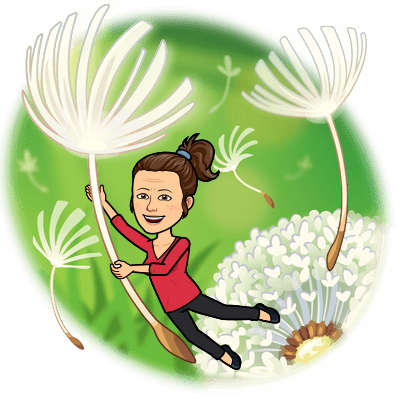 Pozdravljen/-a!Današnja ura bo ponovno potekala preko aplikacije ZOOM.Če imaš doma tiskalnik, si natisni spodnje naloge, da boš lažje sledil/-a uri.Drugače pa pripravi zvezek za slovenščino, da boš lahko reševal/-a naloge.Se vidimo ob 11.00.učiteljica MartinaSESTAVA DVOSTAVČNIH IN VEČSTAVČNIH POVEDI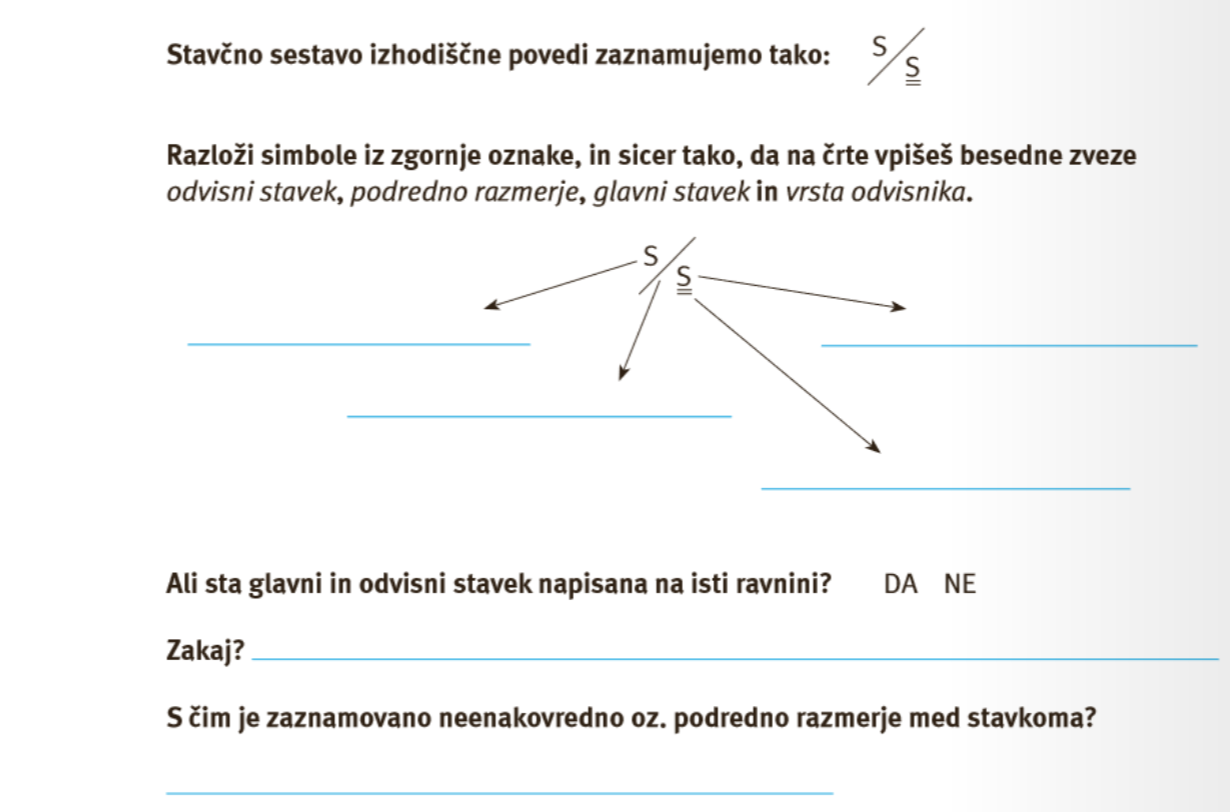 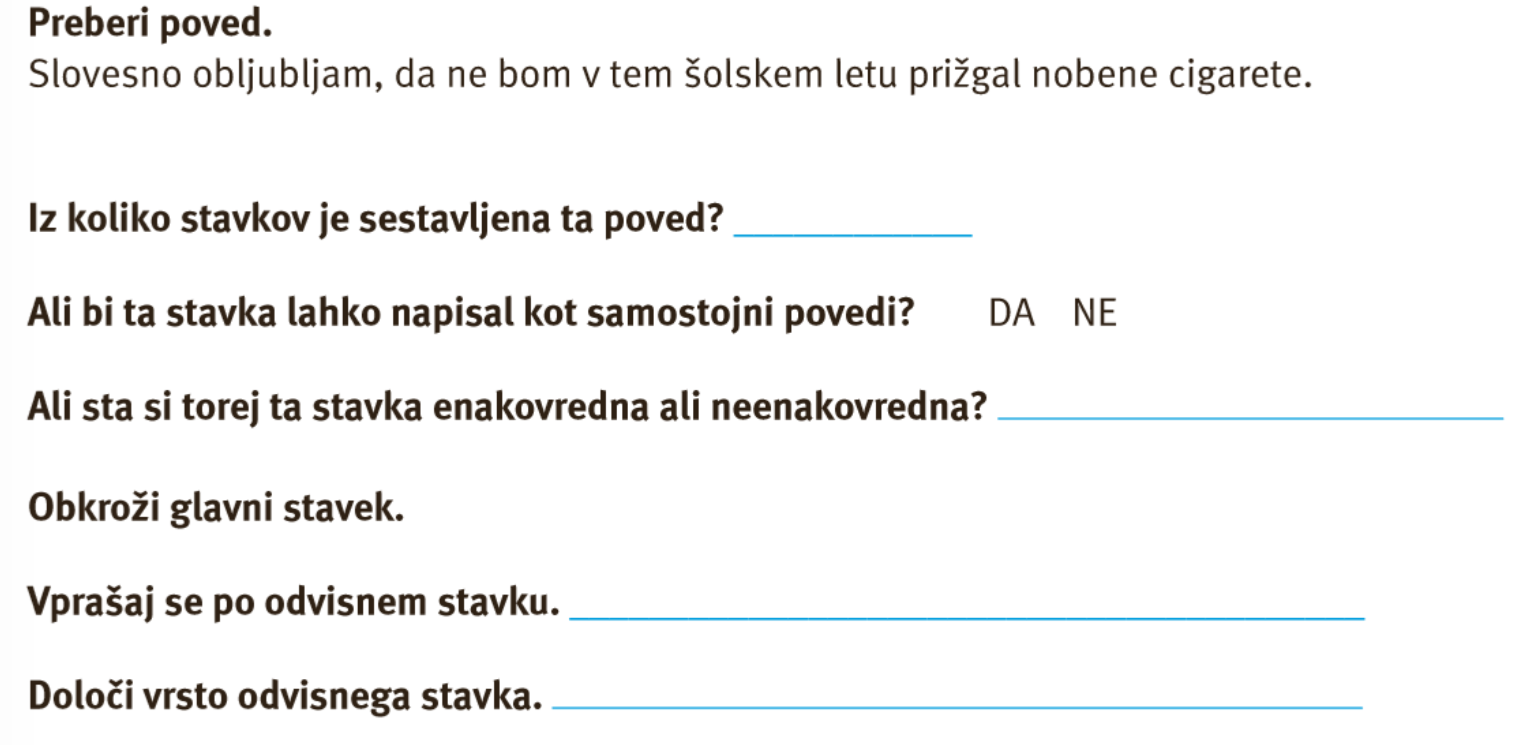 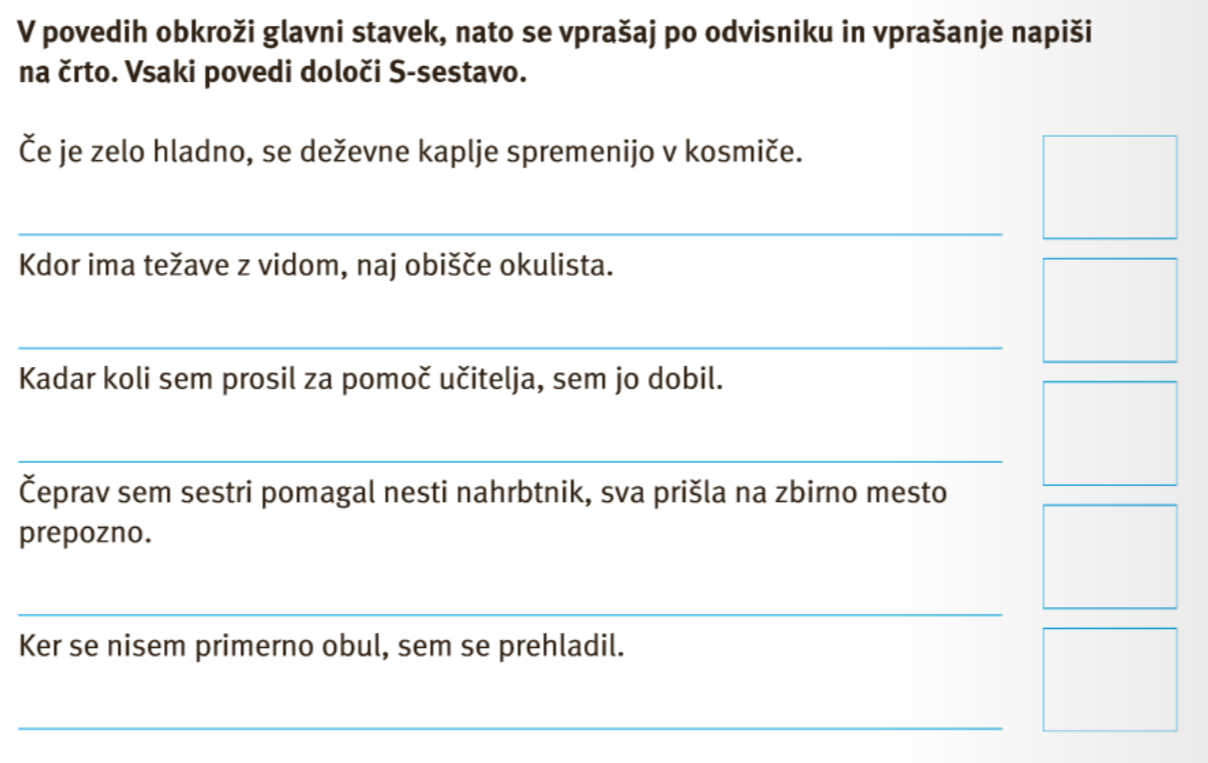 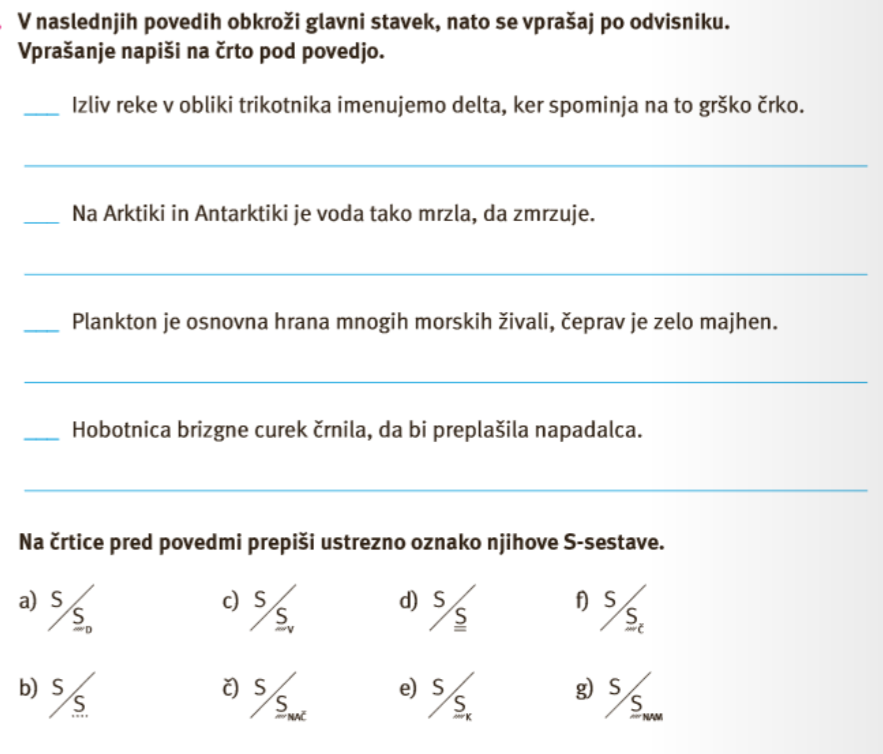 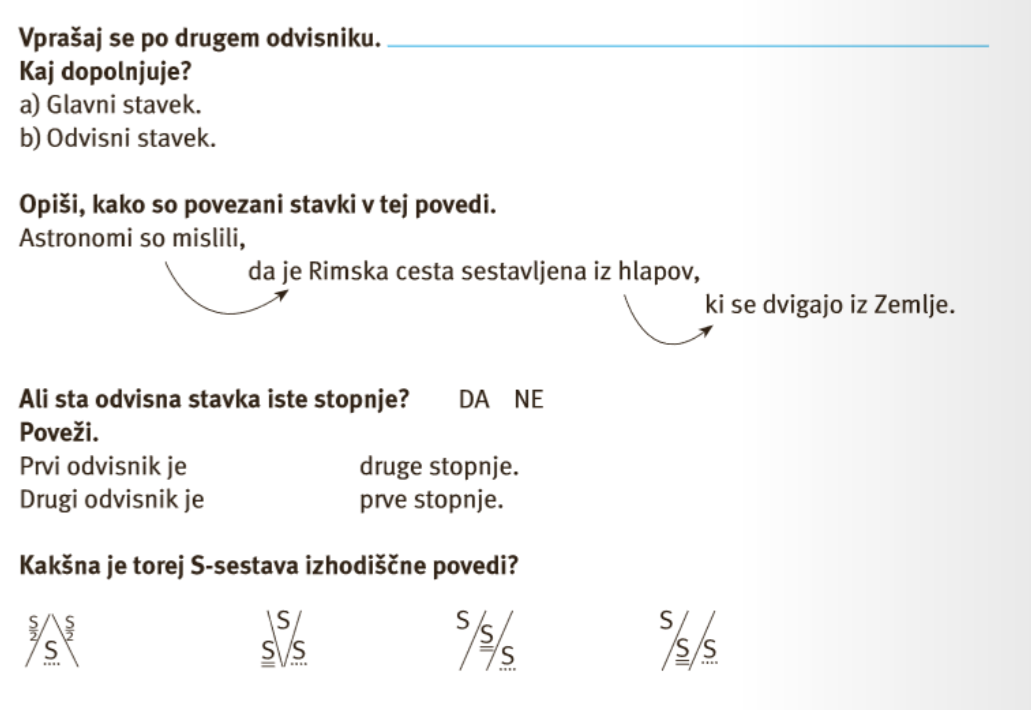 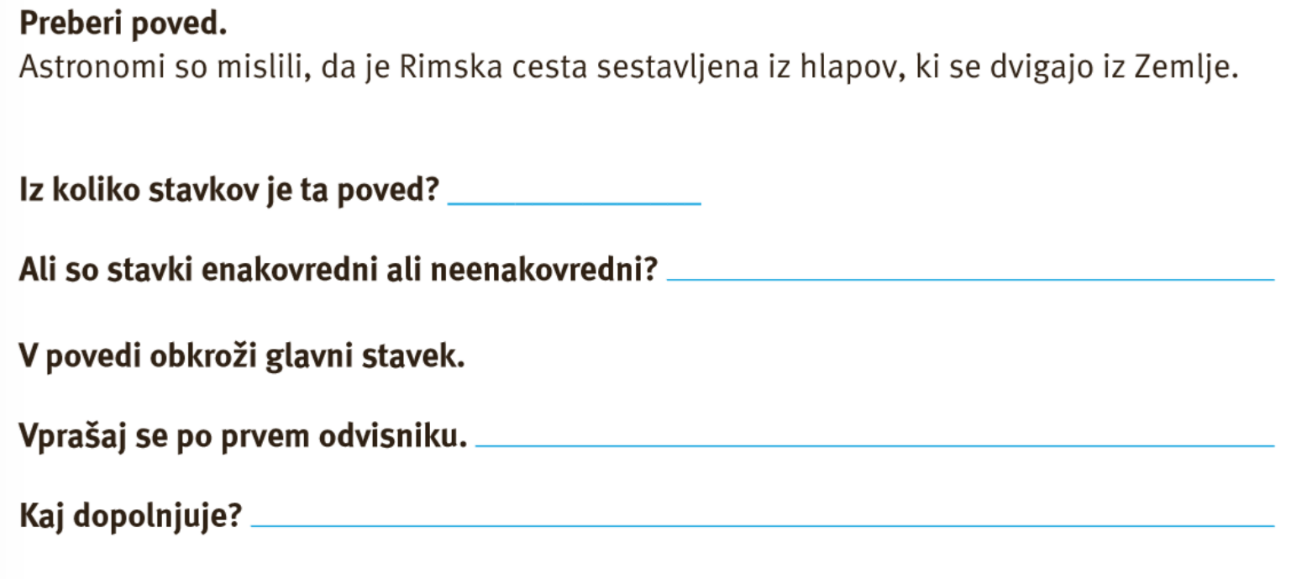 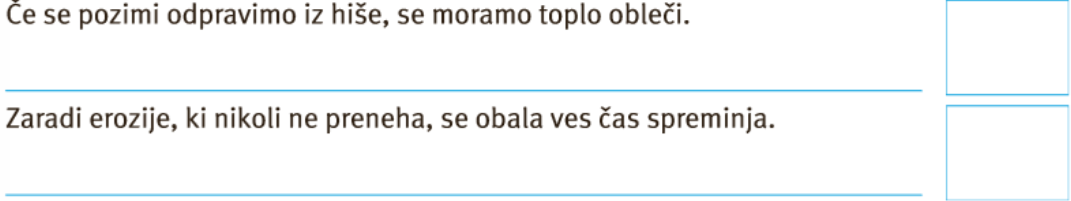 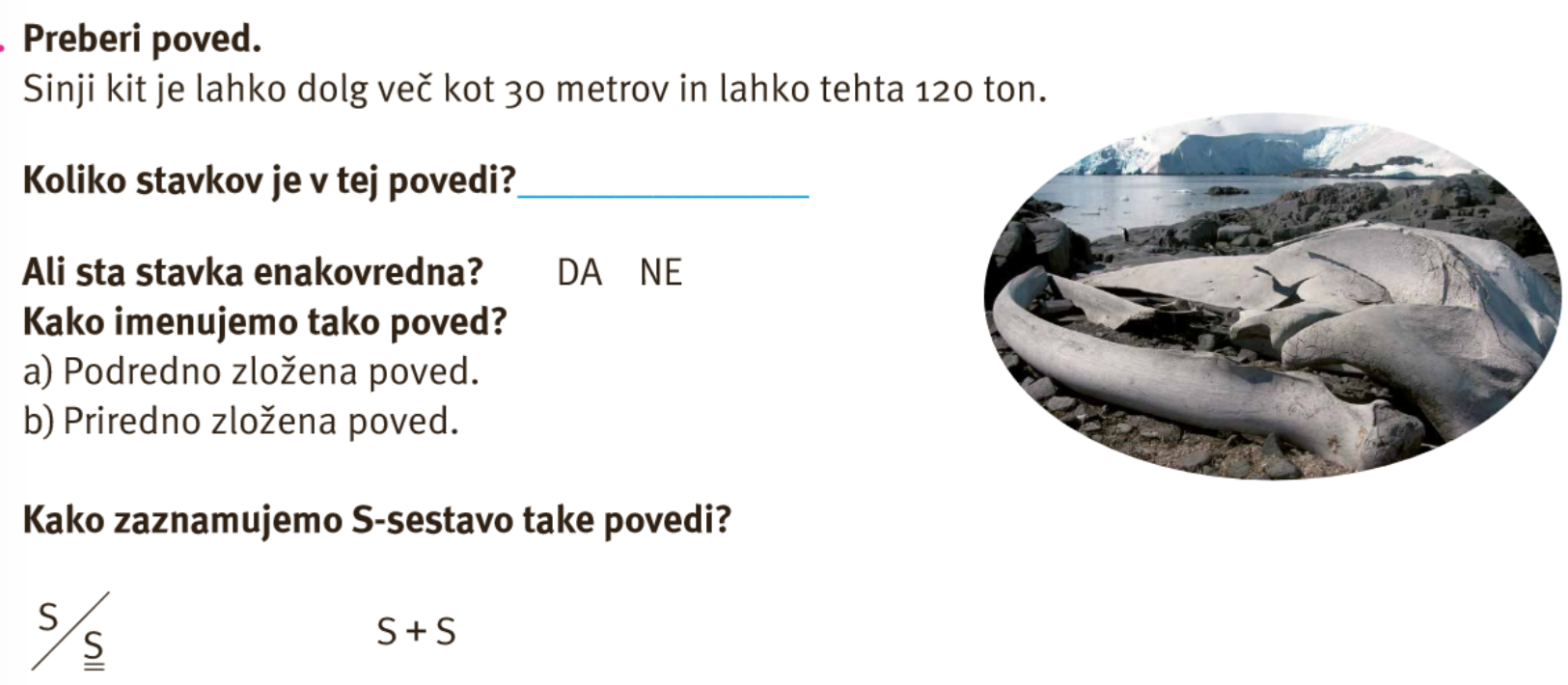 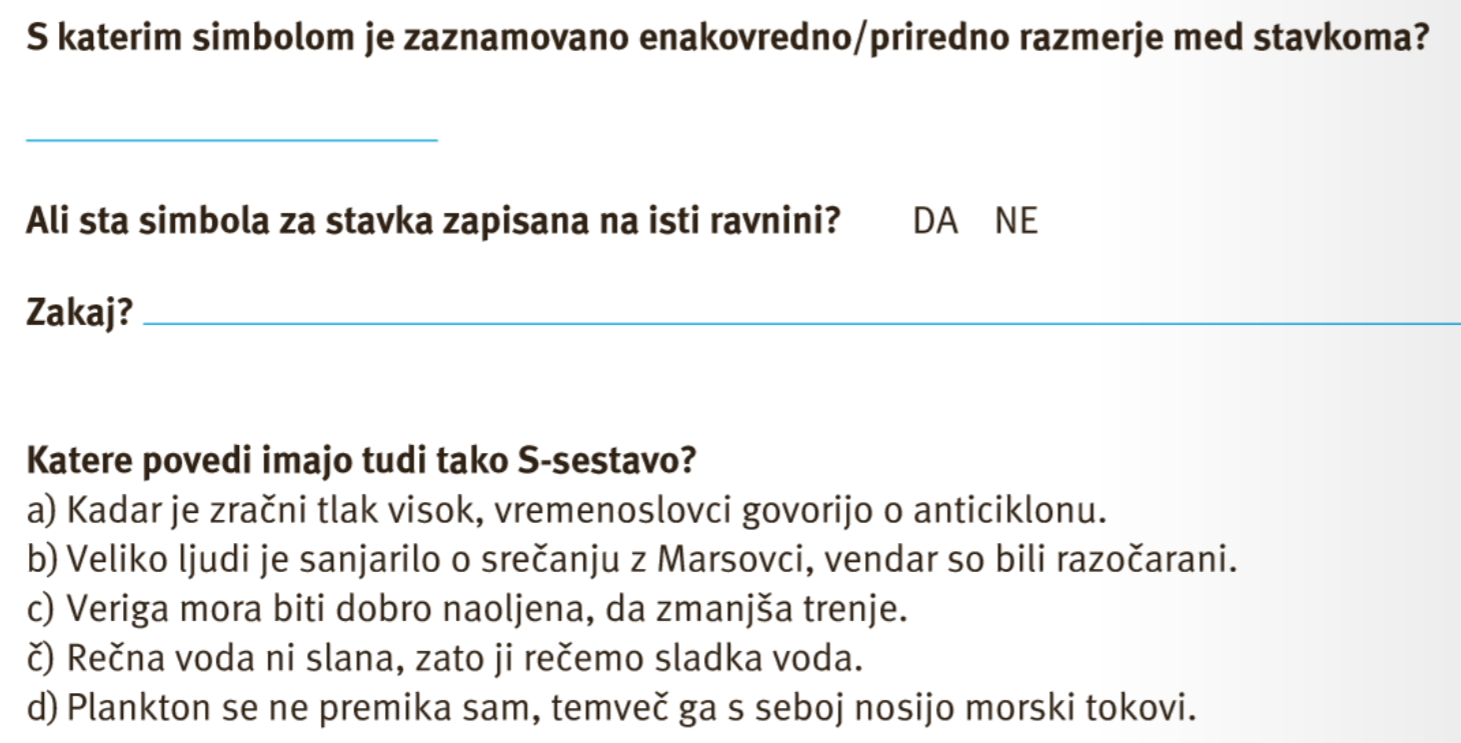 